Ciklus Izobrazbi - Upravljanje i kontrola korištenja Europskih strukturnih i investicijskih fondova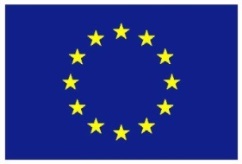 Tematska cjelina 1 – Uvod u Europske strukturne i investicijske fondove te sustav upravljanja i kontrole korištenja sredstavaKontrola delegiranih funkcija i revizije10. studenoga 2016. / Hrvatsko novinarsko društvo10. studenoga 2016. / Hrvatsko novinarsko društvo10. studenoga 2016. / Hrvatsko novinarsko društvoLista polaznikaLista polaznikaLista polaznikaIme i prezimeNaziv tijela/institucija:1.Bruno VargaMinistarstvo regionalnoga razvoja i fondova Europske unije2.Ida KorenićHrvatska agencija za malo gospodarstvo, inovacije i investicije3.Jelena FerrelliNacionalna zaklada za razvoj civilnoga društva4.Maja MedvarićMinistarstvo regionalnoga razvoja i fondova Europske unije5.Marija JurčevićMinistarstvo regionalnoga razvoja i fondova Europske unije6.Sarah MurtezaniMinistarstvo regionalnoga razvoja i fondova Europske unije